Queries in HRER_SPONSOR_CAPS_PROJ_LEVEL:   Project Level Salary Caps ER_SPONSOR_CAPS_SPNSR_LEVEL:  Sponsor Level Salary CapsHR Tables related to Salary Cap data:ER_PROJECT_CAPSER_PROJECT_1FACET pages where Salary Cap info stored.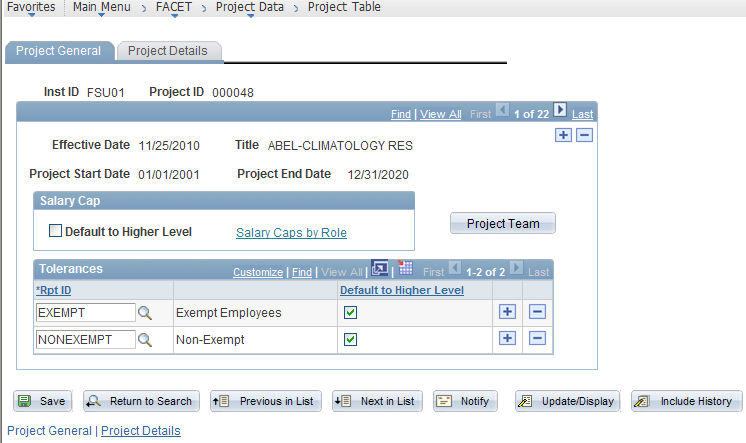 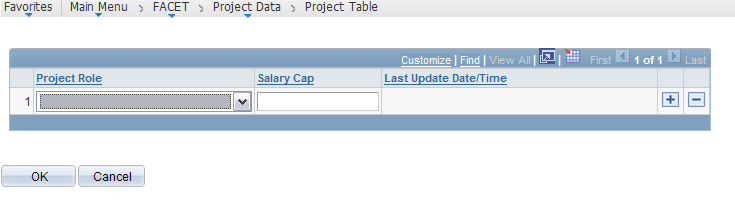 If “Default to Higher Level” is checked, the cap configured on the Sponsor page is used for the Project.If it is not checked, the Salary Cap can be configured on a project-by-project basis, overriding the cap configured on the Sponsor page. 1ER_PROJECT_CAPSER_PROJECT_CAPSER_PROJECT_ROLEER_PROJECT_ROLE2ER_PROJECT_CAPSER_PROJECT_CAPSER_SALCAP_AMTER_SALCAP_AMT3ER_PROJECT_CAPSER_PROJECT_CAPSLASTUPDDTTMLASTUPDDTTMPAGERECORDFIELDFIELD4ER_PROJECT_1ER_PROJECTSER_DEFAULTER_DEFAULT5ER_PROJECT_1ER_WRKER_DEFAULTER_DEFAULT6ER_PROJECT_1ER_PROJ_RPTSER_DEFAULTER_DEFAULT